TYPES OF INTERACTIONSFour ways that organisms interact are:competitioncooperationpredator and prey	symbiosis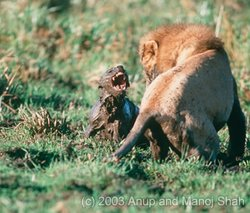 Competition: happens when organism need the same resources (food, water, shelter, space, sunlight).  They all want to get their fair share.  Ex: chimps and baboonsCooperation: organisms work together toward a common goal. Ex: lions hunting together usually members of the same species(raising young, getting food)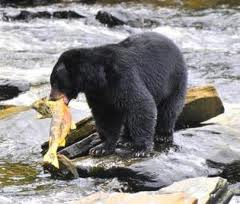 Consumer organisms need food.  The food chain shows a predator-prey interaction.  For survival, predators adapt in ways to catch their food.  Organisms who are prey to predators adapt to keep from being caught. Ex: hawk/rabbit